ПРОЕКТ  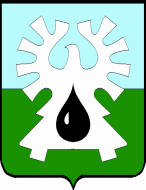 МУНИЦИПАЛЬНОЕ ОБРАЗОВАНИЕ ГОРОД УРАЙХАНТЫ-МАНСИЙСКИЙ АТОНОМНЫЙ ОКРУГ-ЮГРА         ДУМА ГОРОДА УРАЙ        РЕШЕНИЕот ___________________2015                                                                №___О внесении изменений в решение Думы города «О порядке проведения антикоррупционной экспертизырешений (проектов решений) Думы города Урай»Рассмотрев проект решения Думы города Урай «О внесении изменений в решение Думы города «О порядке проведения антикоррупционной экспертизы решений (проектов решений) Думы города Урай», Дума города Урай решила:1. Внести в решение Думы города Урай от 29.04.2010 №27 «О порядке проведения антикоррупционной экспертизы решений (проектов решений) Думы города Урай» (в редакции решения Думы города Урай от 25.05.2011№ 33) следующие изменения:1) Пункт 2 признать утратившим силу;2) В пункте 3 слова «с момента» заменить словом «после».3) В приложении:а) в пункте 2.6. слова «главой города» исключить;б) в пункте 3.2. слово «главы» заменить словами «председателя Думы»;в) в пункте 3.4. слово «главы» заменить словами «председателя Думы»;г) в пункте 3.5. слово «главы» заменить словами «председателя Думы».2. Опубликовать настоящее решение в газете «Знамя».  3. Действие подпункта 3 пункта 1 настоящего решения распространить на правоотношения, возникшие с 22.10.2015.Председатель Думы города Урай                 Глава города Урай____________Г.П. Александрова________________А.В. Иванов«___»_________________2015